                                                                                                                                                                                          Grades K – 3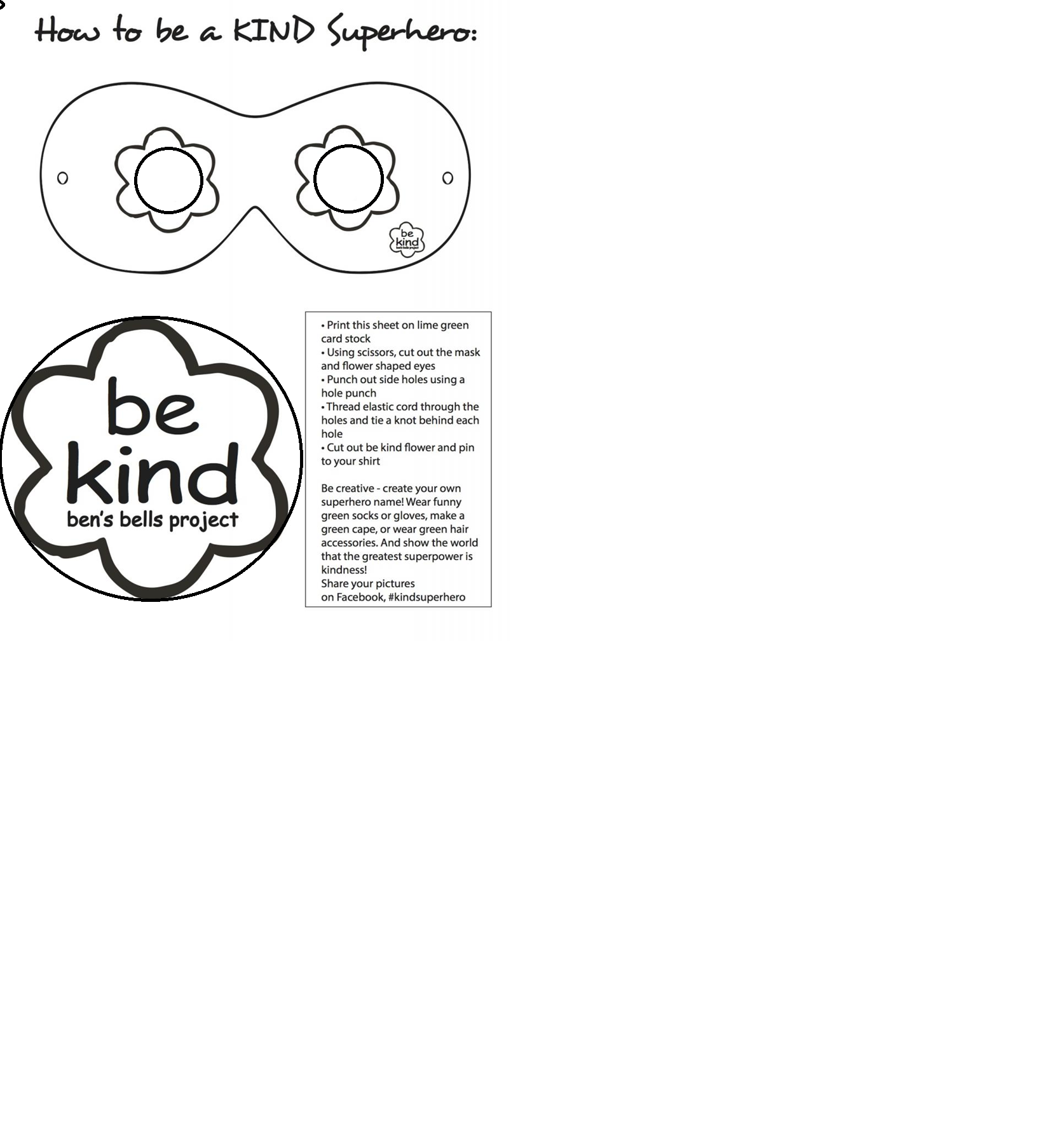                                                                                                                                                                                           Grades 4 - 6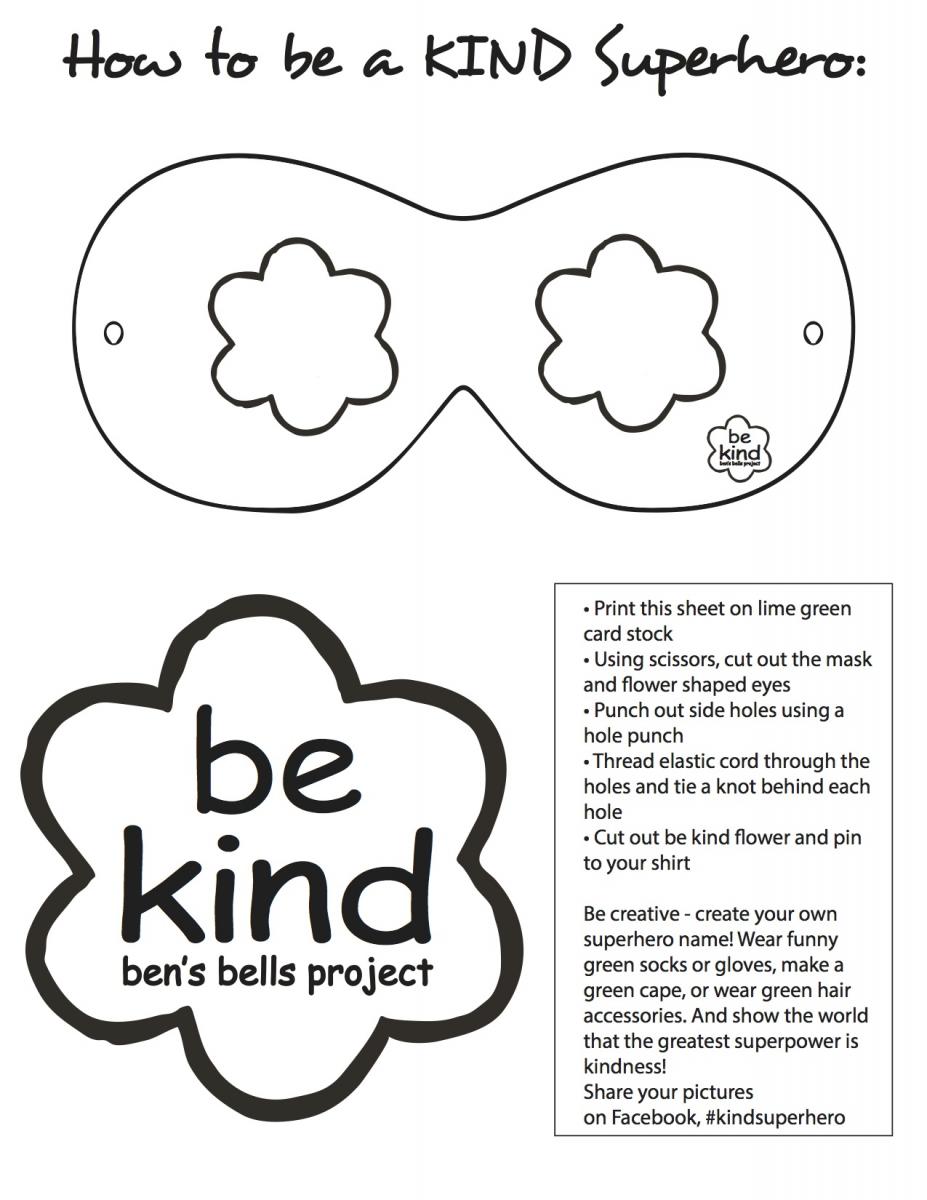 